Una esposa debe cultivar un hermoso espíritu (Proverbios 31; 1 Pedro 3; Tito 2:3-5).Una esposa debe ser un discípulo de su esposo (Efesios 5:26-27).Conclusión¿Qué estamos buscando?  Estamos buscando el único, absoluto y precioso gozo que viene de servir como esposo o como esposa.  Tal servicio redunda en nuestra bendición y para la gloria de Dios.   Próxima Semana: El matrimonio y el evangelio (Semana 6)¿Preguntas o comentarios?  E-mail del profesor: ______________________________________Primera edición en español: 2019Copyright © 2019 por 9Marks para esta versión españolaSeminario Básico—El matrimonioClase 5: El gozo de servir al otro o	     los deberes del matrimonio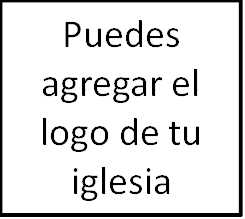 IntroducciónConceptos erróneos con respecto a la palabra «deber».El deber en el contexto del matrimonio debe ser lo que tengo que hacer, y lo que debo hacer.  El amor es fundamentalmente un compromiso, no sentimientos. Los deberes del  esposoUn esposo debe modelar el amor de Cristo por la iglesia. (Isaías 54:5; Jeremías 31:32; Efesios 5:23).Un esposo debe lavar a su esposa en la Palabra (Efesios 5:26).Un esposo debe sustentar y cuidar a su esposa (Efesios 5:29).Un esposo debe proveer para su esposa (Génesis 3:17-19; Éxodo 21:10-11; 1 Timoteo 5:8).Un esposo debe proteger a su esposa (Efesios 5:29; 1 Pedro 3:7).Un esposo debe pastorear a su esposa (Génesis 2:24; Números 30:6-16; Efesios 5:31).Un esposo debe ser celoso de su esposa (Éxodo 34:14; 2 Corintios 11:2).Un esposo debe gozosamente satisfacer las necesidades sexuales de su esposa (Éxodo 21:10; 1 Corintios 7:3-4).Los deberes de la esposaUna esposa tiene el privilegio de seguir y nutrir el liderazgo de su esposo (Efesios 5:22-24).Una esposa tiene el gozo de ayudar a su esposo (Gn. 2:18).Una esposa debe respetar su esposo (Efesios 5:33).Una esposa, bajo la providencia de Dios, debe engendrar hijos y ser su cuidadora principal (Génesis 3:16; Salmos 127; 1 Timoteo 2:14-15, 5:14; Tito 2:4-5).Una esposa debe ser laboriosa y fructífera en el hogar (Proverbios 31; Tito 2:3-5).Una esposa debe satisfacer las necesidades sexuales de su esposo (1 Corintios 7:2-5).